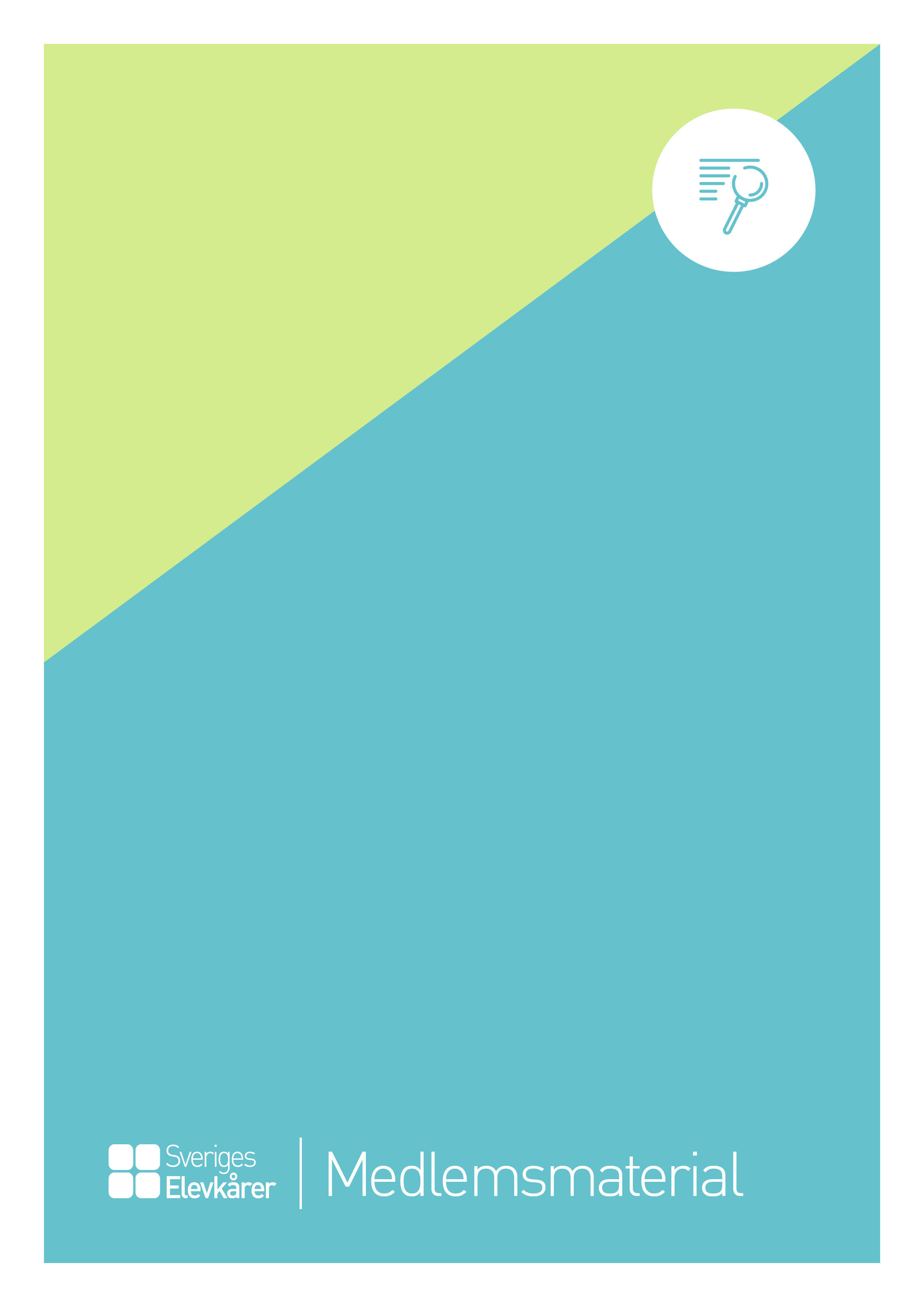 Förslag på dagordning extrainsatt årsmöteElevkårens namn:Ort:
Datum:Mötets öppnande Val av ÅrsmötesordförandeÅrsmötessekreterareJusterare samt rösträknare för årsmötetFastställande av röstlängdBeslut om mötets stadgeenliga utlysningFastställande av dagordning Behandling av propositioner och motioner Mötets avslutande 